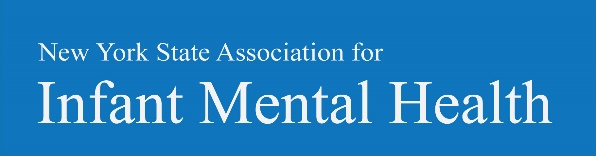 Endorsement is a credentialing system that supports and recognizes the knowledge and ability of professionals who work with or on behalf of infants and young children up to age five and their families.  This process uses a nationally recognized set of standards and competencies that define best practice and guide professional development across disciplines.The intent of the NYS-AIMH Endorsement is to recognize and document the development of infant and family professionals within an organized system of culturally sensitive, relationship-based, Infant Mental Health learning and work experiences.To learn more about the NYS-AIMH Endorsement please visit us online at www.nysaimh.orgThis training may be used towards gaining your NYSAIMH Endorsement. Here is the relevant information that will assist you while filling out your portfolio.The Troubled Triangle: The Developmental Neurobiology of Addiction, Attachment and Trauma with Kurt White, LICSW, LADC, CGP These areas were highlighted in this training: Trauma   Separation   Loss   Attachment  Cultural Competency  Relationship-Based PracticeThese competencies are met through this training: Pregnancy and early parenthood Infant-and young child development and behavior Biological, neurological, psychosocial, or environmental factors impacting development  Family relationships and dynamics Disorders of infancy and early childhood (mental health) Adult mental health, learning, and cognitive functioning Risk and resiliency Observation, screening, assessment, diagnosis and treatment planning/intervention  Collaboration, community resources, and delivery systems Law, ethics, regulations, guidelines Supervision (reflective) Leadership/administration Data, research, evaluation, program development, policy Other:     